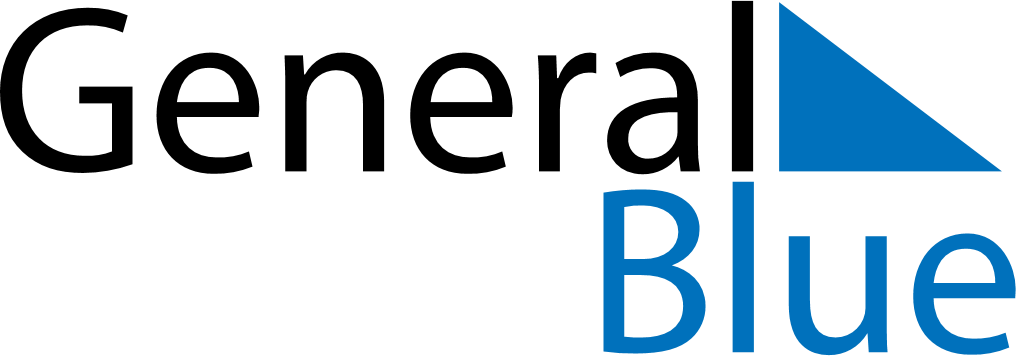 September 2019September 2019September 2019Dominican RepublicDominican RepublicMONTUEWEDTHUFRISATSUN1234567891011121314151617181920212223242526272829Our Lady of las Mercedes30